Au programmeSAMEDI 23 NOVEMBREEXPOSITION, VENTES, DEGUSTATIONS de 10h à 19h11H30 Inauguration costumée aveccomme thème « la patate en folie »Remise des prix concours d’affiches13h : repas 13€Petits cochons grillésPommes de terre au fourFromagesFruits16h : démonstration culinaireMr BAGGS de Craponne« la BINTJE quel dessert !!! »18h :Tirage de la tombola du samediSamedi soir au BeauvoirSoirée gastrÔnomie et magieinternationale à partir de 20hMenu à 28€Velouté de champignonsParmentière de confit de canardFromage blanc – coulis de fruits rougesASSIETTE GOURMANDE 3 DESSERTS(hors boisson et pourboire)Réservation : OT : 0471660314AAC : 0471616366Au programmeDIMANCHE 24 NOVEMBREDe 10h à 19hEXPOSITION, VENTES,DEGUSTATION10H30  Démonstration de Bruno Montcoudiol « autour du chocolat » avec dégustation.12H Apéritif animé réservé aux exposants et bénévoles13h : repas 18€SaladeAligotSaucissesDessert16h :  * Démonstration culinaire de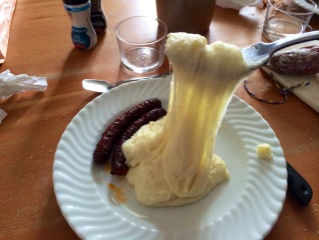 Aurélien Vidal de St-Julien en Chapteuil« purée de pommes de terre aux cèpes »* Dédicace du livre « Les chefs de la Haute Loire» par  Luc OLIVIER15h : dégustation à l’aveugle de vins présentés aux Gastrôleries18h : Tirage de la tombola du samedi